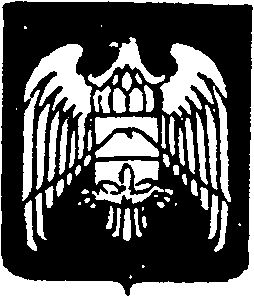 СОВЕТ МЕСТНОГО САМОУПРАВЛЕНИЯ СЕЛЬСКОГО ПОСЕЛЕНИЯПСЫГАНСУ УРВАНСКОГО МУНИЦПАЛЬНОГО РАЙОНАКАБАРДИНО-БАЛКАРСКОЙ РЕСПУБЛИКИ КЪЭБЭРДЕЙ-БАЛЬКЪЭР РЕСПУБЛИКЭМ                                                      КЪАБАРТЫ-МАЛКЪАР  РЕСПУБЛИКАНЫЩЫЩ  АРУАН МУНИЦИПАЛЬНЭ КУЕЙМ Щ!ЫП1Э                       УРВАН  МУНИЦИПАЛЬНЫЙ  РАЙОНУНУ ЖЕР-ЖЕРЛИСАМОУПРАВЛЕНЭМК1Э И ПСЫГУЭНСУ                                                      САМОУПРАВЛЕНИЯСЫ  ПСЫГАНСУ   КЪУАЖЭ ЖЫЛАГЪУЭМ И  СОВЕТ                                                                    ПОСЕЛЕНИЯСЫНЫ ЭЛ СОВЕТИ_________________________________________________________________РЕШЕНИЕ  № 3УНАФЭ        № 3БЕГИМ        № 3 Совета местного самоуправления сельскогопоселения Псыгансу Урванского муниципального района КБР 20 апреля  2021 года                                                                       с.п. ПсыгансуОб исполнении бюджета сельскогопоселения Псыгансу Урванского муниципальногорайона Кабардино-Балкарской Республики  за  1 квартал 2021 года       Заслушав и обсудив отчет  об исполнении бюджета сельского поселенияПсыгансу Урванского муниципального района Кабардино- Балкарской Республики за 1 квартал 2021 года,  Совет местного самоуправления сельского поселения. Псыгансу Урванского муниципального района  КБР РЕШАЕТ:        1. Утвердить отчет об исполнении бюджета  сельского поселения  Псыгансу Урванского муниципального района Кабардино –Балкарской Республики   за 1 квартал  2021 года ( Приложение № 1)      2. Обнародовать настоящее решение в установленном законном порядке.Глава с.п. Псыгансу                                                                  А.Т. ТемиржановПриложение  к решениюСовета МС с.п. Псыгансу От 20.04.2021 № 3Исполнение бюджета по Муниципальному казенному учреждению «Местной администрации сельского поселения Псыгансу Урванского муниципального района КБР  за 1 квартал 2021 года   Доходы        По плану заложено всего доходов за  2020г.10458234,61руб.  фактическое поступление доходов за 1 квартал 2021 составило 1588657,00руб.,процент исполнения по доходам 15%,   в т.ч. дотации  от других бюджетов бюджетной системы  РФ по плану  4839716,94 руб. фактическое поступление составило 749486,16руб.   руб. т.е. 15% ,  ,  Субвенции поступило 58980,95 руб., по плану 235923,67руб, процент исполнение 25%, прочих субсидий на изготовление проектно-сметной документации на строительство и реконструкцию объектов питьевого водоснабжения по бюджету выделено 810000руб,    исполнение  поступления налога на доходы физических лиц составил 168279,11руб. по плану  заложено 740500 руб. ,по плану земельного налога заложено 1022800 руб. исполнение составило 164298,01руб. , налога на имущества физических лиц заложено 440500руб. поступило 73115,58руб. процент исполнения 16%, акцизы по подакцизным товаром  по бюджету заложено 1129220  руб. исполнение 253195,44 процент исполнения 22% ,ЕСХ по плану 259000 руб, поступление составило 121301,78 руб. процент исполнение 46% .Расходы          Расход за отчетный период  по администрации составил 1502760,40     в т. ч. оплата труда и начисления на оплату труда 774497,67руб., на оплату коммунальных услуг (электроэнергия, газ, вывоз мусора, )израсходовано 32193,07руб. ,за услуги связи расход составил 8211,25  руб.,  на оплату работ и услуг по благоустройству израсходовано 35300 руб. (на уборку свалки ), на приобретение ГСМ перечислено 40000руб,.На выплату заработной платы и на оплату начисления на заработную плату работнику ВУС израсходовано58980,60,по дорожному хозяйству расход составил 193356,96 в т.ч., уличное освещение 49356,96 руб., а также оплачен аванс в размере 30% от стоимости работы по строительству  дороги в новом микрорайоне, для многодетных семей 144000,00 руб, финансирование отдела культуры составило 297053,25руб.На приобретение канцелярских принадлежностей расход составил 20000руб.Задолженности по коммунальным услугам нет.Заработная плата выплачена по март 2021г.361326, с.Псыгансу, ул. Ленина, № 111                                                                                  тел.72-9-00  72-4-33